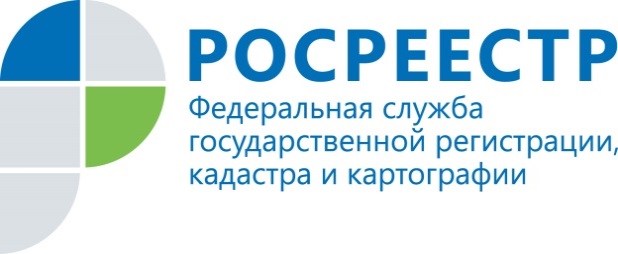 АнонсРосреестр Татарстана о сайтах-двойниках на телеканалах ОТР и ТНВ 3 ноября на телеканалах ОТР и ТНВ выйдет программа «Здравствуйте», утренним гостем которой станет заместитель руководителя Управления Росреестра по Республике Татарстан Артем Костин. Эксперт Росреестра Татарстана   расскажет телезрителям, почему стоит опасаться сайтов-двойников Росреестра и Федеральной кадастровой палаты  и как отличить подлинный сайт от фейкового.Смотрите программу «Здравствуйте» на телеканале  ОТР в 7-30,  ТНВ - в 8.45.Дополнительно сообщаем, что с записями состоявшихся теле- и радиоэфиров можно ознакомиться на официальном сайте Управления Росреестра по Республике Татарстан rosreestr.tatarstan.ru в разделе «Пресс-служба: «видеосюжеты», «радиоэфиры», в соцгруппе «ВК» (vk.com/rosreestr16), а также на канале «Росреестр Татарстана» на Youtube.Контакты для СМИПресс-служба Росреестра Татарстана+8 843 255 25 10